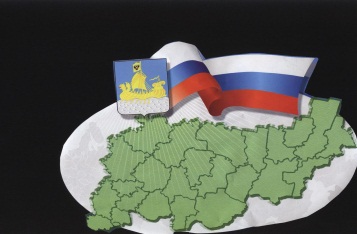                                                           ИНФОРМАЦИОННЫЙ БЮЛЛЕТЕНЬСодержаниеРезультаты публичных слушаний по проекту планировки территории и проекту межевания территории по объекту «Реконструкция  подъезда к крестьянско-фермерскому хозяйству И.К. Павлова в д. Молчаново Сандогорского сельского поселения Костромского муниципального района Костромской области»……………………………………………….1Распоряжение администрации Сандогорского сельского поселения от 15.05.2019 №8-Р «Об утверждении Проекта планировки и проекта межевания территории линейного объекта «Реконструкция  подъезда к крестьянско-фермерскому хозяйству И.К. Павлова в д. Молчаново Сандогорского сельского поселения Костромского муниципального района Костромской области»…………………………………………………………………………….3Постановление администрации Сандогорского сельского поселения от 13 мая 2019 г. №21«О закрытии движения на участке автомобильной дороги - подъезд и ул. Некрасова п. Мисково»……………………………………………………………………………3*****Результаты публичных слушаний по проекту планировки территории и проекту межевания территории по объекту «Реконструкция  подъезда к крестьянско-фермерскому хозяйству И.К. Павлова в д.Молчаново Сандогорского сельского поселения Костромского муниципального района Костромской области»Дата проведения: 14 мая 2019 годаМесто проведения: Костромская область, Костромской район, с. Сандогора, ул. Молодежная, д. 7, Время проведения: 10.00 ч.Предмет слушаний: проект планировки территории и проект межевания территории по объекту «Реконструкция  подъезда к крестьянско-фермерскому хозяйству И.К. Павлова в д. Молчаново Сандогорского сельского поселения Костромского муниципального района Костромской области»Разработчик документации: ОАО «Костромапроект» г.Кострома	Председатель по проведению публичных слушаний: Набиев Н.А., ведущий специалист по управлению имуществом и землепользованию администрации Сандогорского сельского поселения Костромского муниципального района;Секретарь: Рабцевич С.Н. ведущий специалист по делопроизводтству администрации Сандогорского сельского поселения Костромского муниципального района.Участники публичных слушаний:глава Сандогорского сельского поселения Нургазизов А.А.;        представитель проектной организации ОАО «Костромапроект» Кулакова Л.Л.;жители с. Сандогора, п. Мисково — 11 чел.Способ информирования общественности:Объявление о публичных слушаниях было опубликовано в информационном бюллетене «Депутатский вестник» 18 апреля 2019 года № 6, размещено на официальном сайте администрации Сандогорского сельского поселения Костромского муниципального района, а также на информационных щитах в населенных пунктах.Основание для проведения публичных слушаний:Публичные слушания проведены в соответствии с Градостроительным кодексом Российской Федерации, Федеральным законом от 06 октября 2003 года №131-Ф3 «Об общих принципах организации местного самоуправления в Российской Федерации», Уставом муниципального образования Сандогорское сельское поселение, Положением «О порядке организации и проведения публичных слушаний в Сандогорском сельском поселении Костромского муниципального района Костромской области», утвержденным решением Совета депутатов Сандогорского  сельского  поселения Костромского муниципального  района от 05.05.2006 № 14, распоряжением администрации Сандогорского сельского поселения Костромского муниципального района от 18.04.2019 № 7-Р «О назначении публичных слушаний по проекту планировки территории и проекту межевания территории по объекту «Реконструкция  подъезда к крестьянско-фермерскому хозяйству И.К. Павлова в д. Молчаново Сандогорского сельского поселения Костромского муниципального района Костромской области». Порядок проведения публичных слушаний:Вступительное слово и доклад главы администрации Сандогорского сельского поселения Костромского муниципального района Нургазизова А.А.;Вопросы и предложения участников публичных слушаний.Проектная документация на реконструкцию автомобильной дороги «Сандогора - Молчаново» выполнена ОАО «Костромапроект».Основание для проектирования: включение объекта «Реконструкция  подъезда к крестьянско-фермерскому хозяйству И.К. Павлова в д. Молчаново Сандогорского сельского поселения Костромского муниципального района Костромской области»  в Федеральную целевую программу «Устойчивое развитие сельских территорий на 2014-2017 годы и на период до 2020 года».Реконструкция данной автомобильной дороги необходима для осуществления деятельности крестьянско-фермерскому хозяйству И.К. Павлова, для подъезда к животноводческой ферме, расположенной в  д. Молчаново, по данной дороге осуществляется подвоз кормов.Также по данной дороге осуществляется выезд на улицы Новый-Починок и Дворище с. Сандогора.Реконструируемая автомобильная дорога «Сандогора - Молчаново» в Сандогорском сельском поселении Костромского муниципальном районе Костромской области относится к IV категории в соответствии с ГОСТ Р 52399 - 2005.	.	*Начало трассы ПК 0+00, принято на границе полосы отвода автодороги «Кострома-Сандогора». Конец трассы принят ПК 28+61 на границе территории крестьянско-фермерского хозяйства И.К. Павлова Общая протяженность реконструируемой автомобильной дороги составляет 2861м.Целью выполнения работ по реконструкции автомобильной дороги является обеспечение безопасных и комфортных условий движения.В ходе проведения публичных слушаний вопросы, предложения и замечания в письменной и устной формах не поступали.Решили:Рекомендовать администрации Сандогорского сельского поселения утвердить проект планировки территории и проект межевания территории по объекту «Реконструкция  подъезда к крестьянско-фермерскому хозяйству И.К. Павлова в д. Молчаново Сандогорского сельского поселения Костромского муниципального района Костромской области».Публичные слушания по проекту планировки территории и проекту межевания территории по объекту «Реконструкция  подъезда к крестьянско-фермерскому хозяйству И.К. Павлова в д. Молчаново Сандогорского сельского поселения Костромского муниципального района Костромской области»   считать состоявшимися. Опубликовать заключение о результатах публичных слушаний в информационном бюллетене «Депутатский вестник» Сандогорского сельского поселения и разместить на официальном сайте администрации.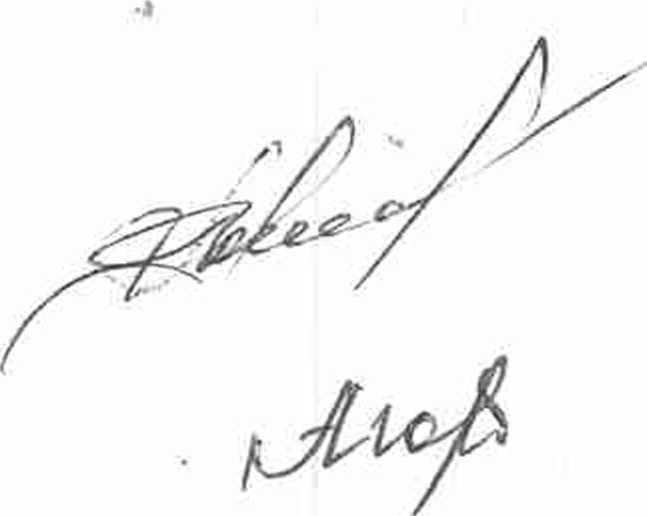 АДМИНИСТРАЦИЯ САНДОГОРСКОГО СЕЛЬСКОГО ПОСЕЛЕНИЯКОСТРОМСКОГО МУНИЦИПАЛЬНОГО РАЙОНА КОСТРОМСКОЙ ОБЛАСТИРАСПОРЯЖЕНИЕот 15 мая 2019 года  № 8-Р                                                                    с. СандогораВ соответствии с  со статьей 46 Градостроительного кодекса Российской Федерации Федеральным законом от 06.10.2003 № 131-ФЗ «Об общих принципах организации местного самоуправления в Российской Федерации», Устава муниципального образования Сандогорское сельское поселение Костромского муниципального района Костромской области, Правилами землепользования и застройки муниципального образования Сандогорское сельское поселение Костромского муниципального района Костромской области утвержденными решением Совета депутатов Сандогорское сельское поселение от 08.07.2013 № 16, с учётом заключения о результатах публичных слушаний, проведенных 14 мая 2019г.:1. Утвердить проект планировки и проект межевания территории линейного объекта «Реконструкция  подъезда к крестьянско-фермерскому хозяйству И.К. Павлова в д. Молчаново Сандогорского сельского поселения Костромского муниципального района Костромской области» 2. Опубликовать настоящее распоряжение и документацию по планировке и межеванию территории линейного объекта «Реконструкция  подъезда к крестьянско-фермерскому хозяйству И.К. Павлова в д. Молчаново Сандогорского сельского поселения Костромского муниципального района Костромской области» в информационном бюллетене «Депутатский вестник» и на официальном сайте администрации Сандогорского сельского поселения.АДМИНИСТРАЦИЯ САНДОГОРСКОГО СЕЛЬСКОГО ПОСЕЛЕНИЯ КОСТРОМСКОГО МУНИЦИПАЛЬНОГО РАЙОНА КОСТРОМСКОЙ ОБЛАСТИП О С Т А Н О В Л Е Н И Еот 13 мая  2019 года                         № 21                                        с. СандогораО закрытии движения на участке автомобильнойдороги - подъезд и ул. Некрасова п. Мисково           В целях реконструкция подъезда к МКОУ «Мисковская средняя  общеобразовательная школа» в н.п. Мисково Сандогорского сельского поселения Костромского муниципального района Костромской области администрация ПОСТАНОВЛЯЕТ:1. Закрыть движение автомобильного транспорта на участке автомобильной дороги - подъезд и ул. Некрасова п. Мисково  с 15.06.2019 г. по 31.10.2019 г. 2. Администрации Сандогорского сельского поселения на период ремонта дороги обеспечить выполнение мероприятий по организации движения транспорта через ул. Лесничества для легкового транспорта и через промзону п. Мисково для грузового транспорта  согласно приложению N 1. 3. Опубликовать настоящее постановление в средствах массовой информации. 4. Контроль за исполнением настоящего постановления возложить на главу Сандогорского сельского поселения А.А.Нургазизова.Бюллетень выходит                                                              № 8  от  14 мая 2019 годас 1 июля 2006 годаУчредитель: Совет депутатов Сандогорского сельского поселения, Костромского муниципального района, Костромской области.                           Тираж  5 экз.  Об утверждении Проекта планировки и проекта межевания территории линейного объекта «Реконструкция  подъезда к крестьянско-фермерскому хозяйству И.К. Павлова в д. Молчаново Сандогорского сельского поселения Костромского муниципального района Костромской области»Глава Сандогорского сельского поселенияА.А. НургазизовГлава  Сандогорского сельского поселенияА.А. Нургазизов                         Адрес издательства:Костромская область,Костромской район,с.Сандогора,ул. Молодежная д.7Контактный телефон:(4942) 494-300Ответственный за выпускС.Н.Рабцевич